Додаток № 2до тендерної документації Медико-технічні вимоги до предмету закупівлі:Сидіння, стільці та супутні вироби і частини до них (код ДК 021:2015: 39110000-6 Сидіння, стільці та супутні вироби і частини до них)1. Банкетка зі спинкою Бс-3 – 6 шт. «У місцях, де технічна специфікація містить посилання на конкретні марку чи виробника або на конкретний процес, що характеризує продукт чи послугу певного суб’єкта господарювання, чи на торгові марки, патенти, типи або конкретне місце походження чи спосіб виробництва, вважати вираз  «або еквівалент».№п/пПараметри та вимогиВідповідність ТАК/НІ  з обов’язковим посиланням на відповідну сторінку інструкції чи іншого документу1Призначення для зручності пацієнтів під час очікування своєї черги 2Каркас металевий з полімерно-порошковим покриттям3Фіксована висота4Сидіння і спинка напівм`які, покриті текстильним матеріалом з полімерним покриттям, стійким до санітарної обробки5Зовнішня поверхня стійка до оброблення розчином мийних засобів та дозволеними в Україні дезінфекційними засобами6Габаритные размеры, не менше:Довжина – 1500 ммШирина – 470 ммВисота – 800 ммНавантаження – 250 кгКількість сидячих місць – 3 (три)7Гарантійний строк експлуатації не менше 1 року з дня придбання користувачем. 8Інструкція з експлуатації українською  мовою. 9Наявність гарантійного листа від виробника або його офіційного представника в Україні про можливість постачання та термін постачання апаратів (надати оригінал відповідного документу)10Виробник повинен мати Декларацію про відповідність вимогам технічного регламенту щодо медичних виробів. (надати копію)11Рік виготовлення не раніше 2023 р.12Обов’язково прикріпити у своїй пропозиції фото запропонованого товару, щоб замовник міг об’єктивно оцінювати запропоновані учасником товари. Фото виробу для прикладу із Інтернету: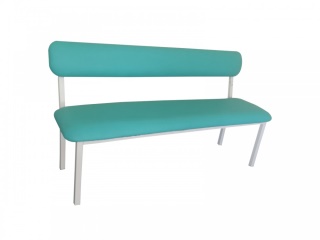 